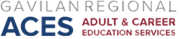 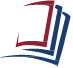                          AB 104 Consortium Meeting Agenda  December 5, 2022  10:00 a.m.  Hybrid MeetingZoom link:  https://gavilan-edu.zoom.us/j/86121882721?pwd=dHNycGxYQ1ltYU94aGc2QXVCalBYdz09 Room: HU106 Call to OrderRoll Call  Public Comments  
ll. Discussion Items  Approve prior meeting minutes (October and November)Year one activities updateCompleted Gavilan application adult education item -tracking system for adult learners(Dean Sweeney)New career services position hired-invite to next consortium meeting (Dean Sweeney)Scheduling meeting with consortium counselors (Ms. Pedroso)Consider funding for retreat (half day)Outreach consultant scheduling for January/February meeting (Ms. Pedroso)Short-term vocational programs. Need landscape study and to understand current offerings before proposing new programs (Ms. Pedroso)Community partners(re-engage): Schedule individual follow-ups with consortium members to gather list and invite partners to a consortium meeting (Ms. Pedroso)Common Assessment tool (Ms. Grissom)Review common intake surveyConsider retreat for staff who register students for half day and consider funding Understand Data/outcome measuresNeed to begin to present member level data monthly or bimonthlyEmployment and wages surveySkill attainment measures (presentations by member assessment staff)MOU signature status (San Benito and Morgan Hill)Invite superintendents to join the meetingsQuarterly Reporting Upcoming Deadlines Dec 1: July 1, 2021 to June 30, 2022 Program Area Report (Instructional Hours and Expenses by Program Area; actuals) in NOVA and Certified by Consortium*Dec 1: 20/21, 21/22 & 22/23 Member Expense Report Due in NOVA (Q1)Dec 31: 20/21, 21/22 & 22/23 Member Expense Report certified by Consortia in NOVA (Q1) *Dec 31: End of Q2Dual enrollment updateSchedule next meeting dates and timesMember Updates  Member updatesOther upcoming agenda items  
Adjournment **For public comments, please email Rosio Pedroso at: rpedroso@gavilan.edu.